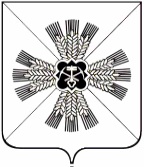 КЕМЕРОВСКАЯ ОБЛАСТЬАДМИНИСТРАЦИЯ ПРОМЫШЛЕННОВСКОГО МУНИЦИПАЛЬНОГО ОКРУГАПОСТАНОВЛЕНИЕот «11» сентября 2020 г. №  1419-Ппгт. ПромышленнаяО внесении изменений в некоторые постановления администрации Промышленновского муниципального округа	На основании распоряжения Губернатора Кемеровской области – Кузбасса от  08.09.2020  № 143-рг  «О  внесении изменения в некоторые распоряжения Губернатора Кемеровской области – Кузбасса»:	1. Внести в постановление администрации Промышленновского муниципального округа от 14.03.2020 № 502-П «О введении режима «Повышенная готовность» на территории Промышленновского муниципального округа  и мерах по противодействию распространения новой коронавирусной инфекции (COVID-19)» (в редакции постановлений  от 27.03.2020 № 591-П, от 31.03.2020 № 596-П/а, от 03.04.2020 № 630-П, от 08.04.2020 № 659-П/а, от 09.04.2020 № 669-П, от 13.04.2020 № 677-П, от 14.04.2020 № 702-П, от 16.04.2020 № 713-П) следующие изменения:	1.1. пункты 4, 8 исключить;1.2. абзац третий пункта 12 изложить в следующей редакции:«обеспечить размещение на досках объявлений, расположенных во всех подъездах многоквартирного дома, актуальных графиков дезинфекционных мероприятий общего имущества в многоквартирных домах».2. Внести в постановление администрации Промышленновского муниципального округа от 27.04.2020 № 748-П «О внесении изменений в постановление администрации Промышленновского муниципального округа от 16.04.2020 № 714-П «О дополнительных мерах по противодействию распространению новой коронавирусной инфекции (COVID-19) на территории Промышленновского муниципального округа (в редакции постановления от 20.04.2020 № 736-П), внесение изменений в некоторые постановления администрации Промышленновского муниципального округа» изменения, исключив подпункты 10.1 и 10.3.3. Внести в постановление администрации Промышленновского муниципального округа от 12.05.2020 № 819-П «О внесении изменений в постановление администрации Промышленновского муниципального округа от 16.04.2020 № 714-П «О дополнительных мерах по противодействию распространению новой коронавирусной инфекции (COVID-19) на территории Промышленновского муниципального округа (в редакции постановления от 20.04.2020 № 736-П, от 27.04.2020 № 748-П, от 06.05.2020 № 779-П), внесение изменений в некоторые постановления администрации Промышленновского муниципального округа» изменение, дополнив пунктом 4-1 следующего содержания:«4-1. Руководителям организаций независимо от организационно-правовой формы и формы собственности и индивидуальным предпринимателям, осуществляющим деятельность по перевозке пассажиров всеми видами транспорта, обеспечить:контроль за обязательным использованием средств индивидуальной защиты органов дыхания (маски, респираторы) не только персоналом транспортных средств общего пользования городского, пригородного и местного сообщения, в том числе такси (автобусов, трамваев, троллейбусов, маршрутных такси и т.п.), но и пассажирами этих транспортных средств;в случае отказа пассажира от соблюдения масочного режима (использования средств индивидуальной защиты органов дыхания) осуществление персоналом транспортного средства следующих мероприятий:устное предупреждение о необходимости использования средств индивидуальной защиты органов дыхания (маски, респираторы) в соответствии с пунктом 4 постановления администрации Промышленновского муниципального округа от 12.05.2020 № 819-П «О внесении изменений в постановление администрации Промышленновского муниципального округа от 16.04.2020 № 714-П «О дополнительных мерах по противодействию распространению новой коронавирусной инфекции (COVID-19) на территории Промышленновского муниципального округа (в редакции постановления от 20.04.2020 № 736-П, от 27.04.2020 № 748-П, от 06.05.2020 № 779-П), внесение изменений в некоторые постановления администрации Промышленновского муниципального округа»;приостановление движения транспортного средства с целью вызова должностных лиц, уполномоченных на составление протокола об административном правонарушении, предусмотренном статьей 20.61 Кодекса Российской Федерации об административных правонарушениях.».4. Внести в постановление администрации Промышленновского муниципального округа от 01.06.2020 № 921-П «О продлении срока отдельных мероприятий по противодействию распространению новой коронавирусной инфекции (COVID-19), снятии отдельных ограничений, внесении изменений в некоторые постановления администрации Промышленновского муниципального округа» следующие изменения:4.1. В абзаце тринадцатом подпункта 2.3.1, абзаце десятом подпункта 2.3.2, абзаце втором подпункта 2.3.3 слово «медицинскими» исключить.4.2. В абзаце четырнадцатом подпункта 2.3.1, абзаце третьем подпункта 2.3.3 слово «медицинских» исключить.5. Внести в абзац седьмой подпункта 2.3 постановления администрации Промышленновского муниципального округа от 15.06.2020 № 989-П              «О продлении срока отдельных мероприятий по противодействию распространению новой коронавирусной инфекции (COVID-19), снятии отдельных ограничений, внесении изменений в некоторые постановления администрации Промышленновского муниципального округа» изменение, исключив словыо «медицинскими».6. Настоящее постановление подлежит опубликованию на официальном сайте администрации Промышленновского муниципального округа  в сети Интернет. 7. Контроль за исполнением настоящего постановления оставляю за собой. 8. Настоящее постановление вступает в силу со дня официального опубликования.Исп. Е.М. Беккер Тел. 74779	                                    ГлаваПромышленновского муниципального округаД.П. Ильин